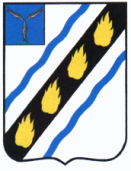 ЗОЛОТОСТЕПСКОЕ  МУНИЦИПАЛЬНОЕ  ОБРАЗОВАНИЕ СОВЕТСКОГО  МУНИЦИПАЛЬНОГО  РАЙОНА  САРАТОВСКОЙ  ОБЛАСТИСОВЕТ  ДЕПУТАТОВ (четвертого созыва)РЕШЕНИЕот 28.04.2022 г. № 188с.Александровка О признании утратившим силу решения Совета депутатов Золотостепского  муниципального образования от 18.11.2005  №  5 	В соответствии с Федеральным законом от 06.10.2003 № 131-ФЗ «Об общих принципах организации местного самоуправления в Российской Федерации» и руководствуясь Уставом Золотостепского муниципального образования Советского муниципального района Саратовской области, Совет депутатов РЕШИЛ:	1. Признать утратившим силу решение Совета депутатов Советского муниципального образования Советского муниципального района от 18.11.2005 № 5 «Об утверждении Положения о муниципальных правовых актах органов местного самоуправления Золотостепского поселения».2. Настоящее решение вступает в силу со дня его официального опубликования в установленном порядке.Глава Золотостепскогомуниципального образования 			А.В.Трушин